499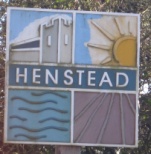 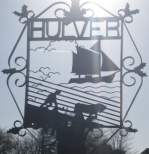 Minutes of the Ordinary Meeting of the Councilheld at Hulver Village Hallon Wednesday 2nd March 2022Commencing at 7.00pm119/21 PresentCllr J C Armstrong (Vice Chairman), Cllr Mrs P Block SCC Cllr D Hadingham, Cllr D Glanfield, Cllr Mrs J FacerIn attendance J.A. Armstrong Clerk120/21 Apologies for absenceCllr B Horwood (Chairman) Cllr Mrs K Haggar-Pietrzak ESC Cllr Norman Brooks SCC Cllr M. Ladd121/21 Declaration of interest personal or prejudicial to this agendaCllr Armstrong and Cllr Hadingham both declared an interest in Planning Application DC/22/0269/FUL as they are both related to the applicant. It was agreed that this item would be considered at the end of the meeting allowing both members to leave the meeting123/21 Minutes of the Meeting of 2nd February 2022Proposed Cllr Hadingham seconded Cllr Glanfield that the minutes of 2nd February 2022 be accepted as a true record. This was agreed. The Chairman signed the minutes.124/21 Matters arisingThe Clerk reported that he had made no progress in finding a company to undertake the cleaning of the War Memorial.125/21 Chairman’s Item             Update on Clerk VacancyThe clerk reported he had met with a potential applicant for the vacancy and was waiting a response. 126/21 CorrespondenceNone127/21 Finance127/21/1 Outstanding invoices. Clerks pay Jan – March J Armstrong £310.10 PAYE on clerks pay HMRC £77.40 On a proposition by Cllr Facer seconded by Cllr Block it was agreed to pay the invoices.127/21/2 Account Balances. The clerk reported that the account balances at 31 December 21 £15,260.52 and £819.31128/21 Planning128/21/1 Planning Applications.None at this point on the agenda111/21/2 Outcome of planning applications DC/21/4380/CLE Certificate of Lawful Use (Existing) - Continued breach in excess of 10 years of W12361 occupancy condition No3 Marsh View Farm, Hulver Road, Henstead, Beccles, Suffolk, NR34 7LA Following discussion, the Council noted the breach of condition number 3. The Council however were concerned at the potential loss of accommodation for persons engaged in agricultural PermittedDC/21/4940/OUT | Outline Application (All Matters Reserved) relating to the proposed erection of three dwellings on land between Kings Field and Laburnham Cottage, Hulver Street, Henstead, Beccles, Suffolk, NR34 7UE | Kings Field Hulver Street Henstead NR34 7UE Refused129/21 Highways UpdateThere were no updates om Highways issues130/21 War Memorial CleanNothing to report131/21 Platinum JubileeCllr Block that a number of activities were being considered. A fete would be held on Saturday. A commemorative Oak Tree will be planted at the Church. 132/21 Any other business	None133/21 ReportsSCC Report. There was no SCC ReportESC Report There was no ESC report134/21 Questions from the Public	There were no questions from the public.Cllr Hadingham left the meeting at this point135/21 Planning Item The Chairman Cllr Armstrong introduced the item but took no further part in the discussion.DC/22/0269/FUL | Existing 2 Bedroom residential property, situated on a large rural plot, to be extended at Ground and First floor levels, into a 4 bedroom family home and home office / farm management office. | Pheasant Cottage Sotterley Road Henstead Beccles Suffolk NR34 7UJFollowing discussion, it was agreed that the Council had no objection to this appliication 136/21 Date and time of next meeting.  The next meeting of the Council will be 6th April 2022	The meeting closed at 8.15pm